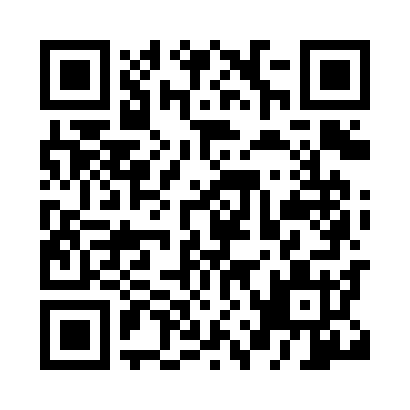 Prayer times for Ōtsuchi, JapanWed 1 May 2024 - Fri 31 May 2024High Latitude Method: NonePrayer Calculation Method: Muslim World LeagueAsar Calculation Method: ShafiPrayer times provided by https://www.salahtimes.comDateDayFajrSunriseDhuhrAsrMaghribIsha1Wed2:524:3411:293:196:268:012Thu2:504:3311:293:196:278:033Fri2:484:3111:293:206:288:044Sat2:474:3011:293:206:298:065Sun2:454:2911:293:206:308:076Mon2:444:2811:293:206:318:087Tue2:424:2711:293:216:328:108Wed2:404:2611:293:216:338:119Thu2:394:2511:293:216:348:1310Fri2:374:2411:293:216:358:1411Sat2:364:2311:293:216:358:1512Sun2:344:2211:293:226:368:1713Mon2:334:2111:293:226:378:1814Tue2:324:2011:293:226:388:2015Wed2:304:1911:293:226:398:2116Thu2:294:1811:293:236:408:2217Fri2:274:1711:293:236:418:2418Sat2:264:1611:293:236:428:2519Sun2:254:1511:293:236:438:2620Mon2:244:1511:293:246:448:2821Tue2:224:1411:293:246:458:2922Wed2:214:1311:293:246:458:3023Thu2:204:1211:293:246:468:3124Fri2:194:1211:293:256:478:3325Sat2:184:1111:293:256:488:3426Sun2:174:1111:293:256:498:3527Mon2:164:1011:303:256:498:3628Tue2:154:0911:303:266:508:3729Wed2:144:0911:303:266:518:3930Thu2:134:0811:303:266:528:4031Fri2:124:0811:303:266:538:41